Moms and sons of all ages are invited to Riverside Lutheran Bible Camp’s annual Pizza & Game Night on Saturday, January 29, 2022! This event is a great opportunity for moms and sons of all ages to connect with each other, and with friends, in a Christ-centered environment! It will be a fun-filled night with terrific food and activities.More information: https://www.riversidelbc.org/mother-son-night 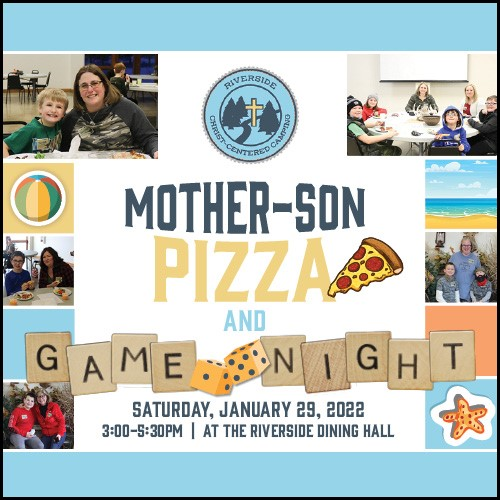 